2022- Closure2023 -Closure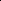 Friday, 23rd December 2022 (3:30PM) – Monday, 2nd January 2022Christmas Holidays Monday, 2nd January 2023 New Year’s Day (Bank Holiday)Tuesday, 3rd January 2023First day for childrenFriday, 7th April 2023Good Friday (Bank Holiday)Monday, 10th April 2023Easter Monday (Bank Holiday)Wednesday, 12th April 2023Inset Day (Nursery closed)Monday, 1st May 2023Early May Bank Holiday (Bank Holiday)Monday 8th May 2023King’s Coronation – Bank HolidayFriday, 26th May 2023Teacher Training (Nursery closed)Teacher Training (Nursery closed)Monday 29th May 2023Bank Holiday Monday, 28th August 2023Summer Bank HolidayMonday 25th SeptemberInset Day (Nursey Closed)Monday, 26th December 2023Boxing Day (Bank Holiday)Tuesday, 27th December 2023Christmas Day (Bank Holiday)Friday, 22nd December 2023 (3:30PM -early closure)Nursery breaks up for Christmas Holiday              Friday, 22nd December 2023 (3:30PM)- Wednesday, 3rd January 2024                    Christmas Holidays